Anul școlar 2021 - 2022Fișă de proiect – clasa a VI-a 1. Probleme compuse:1.1.  Efectuați calculele și încadrați între două numere întregi, consecutive, rezultatul obținut:1.2.  Știind că  aflați valoarea raportului  .1.3.  Un penar echipat are prețul de 250 lei. Aflați  prețul penarului echipat, după         două reduceri de preț, succesive, cu 5% și cu 10 %.                      1.4.  În cercul C(O, R) se înscrie dreptunghiul ABCD, având dimensiunile AB = 8 cm,          BC = 6 cm. Aflați raza cercului.1.5.  Se consideră pătratul ABCD, cu AB = 6 cm, E și F mijloacele laturilor AD și BC.        Se notează cu M intersecția dreptelor AB și DF.           a) Calculați perimetrul și aria pătratului ABCD.        b) Stabiliți poziția dreptelor BE și AM.         c) Arătați că .                                                                                                                                                                                                                                                                                           Profesor, Teodora Cosma        2.  Problemă distractivă: Determinați denumirea mijlocului didactic modern, privind              imaginile de mai jos: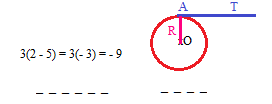  Profesor, Teodora Cosma   3. CONCURSUL ,,Varietăţi Matematice”- anul școlar  2021 – 2022 !1. Probleme  propuse de profesor, Teodora Cosma     1.  Aflați numerele a și b știind că  5a + 2b = 11și că 3a = 2b - 1.     2.  În cercul C(O, R), R = 6 cm, este înscris pătratul ABCD, cu AB = 8,4 cm.           Dacă E AD astfel încât < ABE = 30° și F este punctul de intersecție al cercului           cu BE:          a) determinați măsurile arcelor de cerc din figura obținută;           b) calculați măsurile unghiurilor ascuțite ale triunghiului dreptunghic . 2. Concurs de: probleme compuse, probleme distractive compuse, rebusuri, glume, povestiri, poezii, ghicitori, fotografii,...ale elevilor, cu menţiunea să aibă conţinut matematic.                                                             *  Termen de rezolvare a problemelor propuse, până                                                                   în data de 30.05.2022.                                                                    *  Rezultatele vor fi prezentate până în data de                                                                        1.06.2022.                                                                 *  Realizată de profesor, Cosma Teodora                                                                   Liceul Tehnologic T.F.,,Anghel Saligny”- Simeria                                                                  Structura: Şcoala Gimnazială „Sigismund  Toduţă”